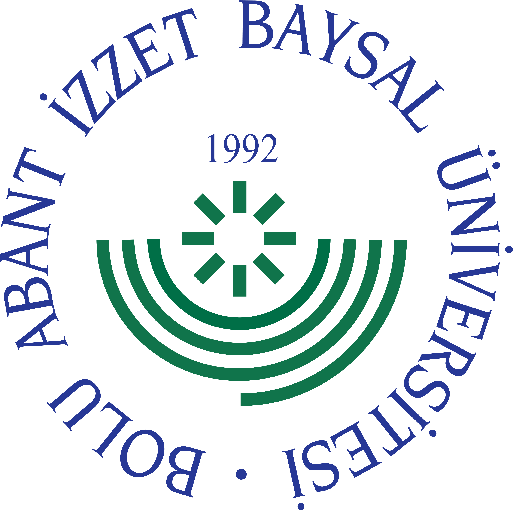 
     GÖREV YETKİ VE SORUMLULUK
FORMU     Bu formda açıklanan görev tanımını okudum. Görevimi burada belirtilen şekilde yerine getirmeyi kabul ediyorum.           ONAYLAYANDoküman NoGT - 137İlk Yayın TarihiBaskı NoRevizyon No/TarihBirimiÖğrenci İşleri Daire BaşkanıGörev UnvanıDiploma ve Mezunlar Şube MüdürüBağlı Olduğu YöneticiDaire BaşkanıYerine Vekalet Edecek KişiGörevlendirilen PersonelGörev, Yetki ve SorumluluklarKariyer Merkezi ile iletişim halinde bulunarak, Mezun Bilgi Sisteminin İşleyişini sağlamak, Diploma, Diploma Ekleri, Öğrenci ve Mezun kimlik kartlarının basımını yapmak, Diploma, Diploma Ekleri, Öğrenci ve Mezun kimlik kartları ile ilgili yazışmaları yapmak, Görev, yetki ve sorumluluk alanları ile ilgili istatistiki bilgilerin takibi, düzenlenmesi ve ilgili yerlere ulaştırılmasını sağlamak, Birim faaliyetlerinin ekonomik ve etkin bir şekilde yerine getirilmesi için Daire Başkanının görüş, öneri ve direktifleri doğrultusunda birimine tahsis edilen personel, yer, malzeme ve diğer kaynaklarla geleceğe yönelik olarak hedefler ve standartlar belirlemek. Yıllık çalışma programlarını ilgili birimlerle işbirliği yaparak hazırlamak, Astlarına belirlenen politika ve faaliyetleri anlatmak ve bu politika ve faaliyetlerin yerine getirilmesini sağlamak, Gerçekleştirme görevlisi olarak harcama talimatlarının bütçe, ilke ve esaslarına, kanun, tüzük ve yönetmelikler ile diğer mevzuata uygun olmasından, ödeneklerin etkili ve verimli kullanılmasından sorumludur, Görevi ile ilgili süreçleri Üniversitemiz Kalite Politikası ve Kalite Yönetim Sistemi çerçevesinde, kalite hedefleri ve prosedürlerine uygun olarak yürütmek, Bağlı bulunduğu yönetici veya üst yöneticilerin, görev alanı ile ilgili vereceği diğer işleri iş sağlığı ve güvenliği kurallarına uygun olarak yapmak, Diploma ve Mezunlar Şube Müdürlüğü yukarıda yazılı olan bütün bu görevleri kanunlara ve yönetmeliklere uygun olarak yerine getirirken Daire Başkanına karşı sorumludur.UnvanıTarihAdı SoyadıİmzaUnvanıTarihAdı Soyadıİmza